履　　　　歴　　　　書【医師記入例】（平成２２年　２月１０日現在）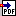 ふりがなふりがなふりがなびょういん　はなこびょういん　はなこびょういん　はなこ上半身、正面、無帽本 人 氏 名本 人 氏 名本 人 氏 名病院　花子　　　　　　　　　　　　　　　　　　　　　　　　　㊞昭和３３年１２月１５日生　　男・女病院　花子　　　　　　　　　　　　　　　　　　　　　　　　　㊞昭和３３年１２月１５日生　　男・女病院　花子　　　　　　　　　　　　　　　　　　　　　　　　　㊞昭和３３年１２月１５日生　　男・女上半身、正面、無帽保護者氏名保護者氏名保護者氏名本人との続柄（　　　　　　）本人との続柄（　　　　　　）本人との続柄（　　　　　　）上半身、正面、無帽本籍地本籍地本籍地兵庫県　　　　　　　都・道・府・県兵庫県　　　　　　　都・道・府・県兵庫県　　　　　　　都・道・府・県上半身、正面、無帽ふりがなふりがなふりがな　こうべしちゅうおうくなかやまてどおり　こうべしちゅうおうくなかやまてどおり　こうべしちゅうおうくなかやまてどおり　こうべしちゅうおうくなかやまてどおり現住所現住所現住所神戸市中央区中山手通6丁目1番1号神戸市中央区中山手通6丁目1番1号神戸市中央区中山手通6丁目1番1号神戸市中央区中山手通6丁目1番1号郵便番号郵便番号郵便番号６５０－０００４電話　０７８－３６１－８６３６　　　　　　　　　　　　　E-mail　○○○＠○○E-mail　○○○＠○○年月日学　　　　　歴学　　　　　歴学　　　　　歴学　　　　　歴49３31神戸市立　神戸　　　　　　　　　　　　　　　　　　　中　学　校　卒　業神戸市立　神戸　　　　　　　　　　　　　　　　　　　中　学　校　卒　業神戸市立　神戸　　　　　　　　　　　　　　　　　　　中　学　校　卒　業神戸市立　神戸　　　　　　　　　　　　　　　　　　　中　学　校　卒　業49４１兵庫県立神戸高等学校　入学兵庫県立神戸高等学校　入学兵庫県立神戸高等学校　入学兵庫県立神戸高等学校　入学52３31同上　　　　　卒業同上　　　　　卒業同上　　　　　卒業同上　　　　　卒業52４１○○大学医学部医学科　入学○○大学医学部医学科　入学○○大学医学部医学科　入学○○大学医学部医学科　入学59３31　　　　同上　　　　　卒業（2年次留年）　　　　同上　　　　　卒業（2年次留年）　　　　同上　　　　　卒業（2年次留年）　　　　同上　　　　　卒業（2年次留年）元４１○○大学大学院医学研究科　入学○○大学大学院医学研究科　入学○○大学大学院医学研究科　入学○○大学大学院医学研究科　入学６３31　　　　　　同上　　　　　　修了　　　　　　同上　　　　　　修了　　　　　　同上　　　　　　修了　　　　　　同上　　　　　　修了職　　　　　歴職　　　　　歴職　　　　　歴職　　　　　歴58６15○○大学医学部附属病院　整形外科勤務（研修医）○○大学医学部附属病院　整形外科勤務（研修医）○○大学医学部附属病院　整形外科勤務（研修医）○○大学医学部附属病院　整形外科勤務（研修医）59３31同上　退職同上　退職同上　退職同上　退職59４１○○病院　整形外科（正規）○○病院　整形外科（正規）○○病院　整形外科（正規）○○病院　整形外科（正規）61３31同上　退職（育児専念のため）同上　退職（育児専念のため）同上　退職（育児専念のため）同上　退職（育児専念のため）（昭和61年4月1日～昭和63年1月31日　在家庭（育児のため））（昭和61年4月1日～昭和63年1月31日　在家庭（育児のため））（昭和61年4月1日～昭和63年1月31日　在家庭（育児のため））（昭和61年4月1日～昭和63年1月31日　在家庭（育児のため））63２１○○市民病院　整形外科医員（臨時的任用職員）○○市民病院　整形外科医員（臨時的任用職員）○○市民病院　整形外科医員（臨時的任用職員）○○市民病院　整形外科医員（臨時的任用職員）元３31○○市民病院　整形外科　退職（大学院進学のため）○○市民病院　整形外科　退職（大学院進学のため）○○市民病院　整形外科　退職（大学院進学のため）○○市民病院　整形外科　退職（大学院進学のため）○○市民病院　整形外科　退職（大学院進学のため）○○市民病院　整形外科　退職（大学院進学のため）○○市民病院　整形外科　退職（大学院進学のため）６４１兵庫県立○○病院　整形外科　医長（正規）兵庫県立○○病院　整形外科　医長（正規）兵庫県立○○病院　整形外科　医長（正規）兵庫県立○○病院　整形外科　医長（正規）兵庫県立○○病院　整形外科　医長（正規）兵庫県立○○病院　整形外科　医長（正規）兵庫県立○○病院　整形外科　医長（正規）12３31同上　退職同上　退職同上　退職同上　退職同上　退職同上　退職同上　退職12４１○○市立○○病院　整形外科部長（正規）○○市立○○病院　整形外科部長（正規）○○市立○○病院　整形外科部長（正規）○○市立○○病院　整形外科部長（正規）○○市立○○病院　整形外科部長（正規）○○市立○○病院　整形外科部長（正規）○○市立○○病院　整形外科部長（正規）22３31同上　退職予定同上　退職予定同上　退職予定同上　退職予定同上　退職予定同上　退職予定同上　退職予定特　　　技　・　資　　　格特　　　技　・　資　　　格特　　　技　・　資　　　格特　　　技　・　資　　　格特　　　技　・　資　　　格特　　　技　・　資　　　格特　　　技　・　資　　　格58５23医師免許取得（第○○○○○○号）医師免許取得（第○○○○○○号）医師免許取得（第○○○○○○号）医師免許取得（第○○○○○○号）医師免許取得（第○○○○○○号）医師免許取得（第○○○○○○号）医師免許取得（第○○○○○○号）５３23○○大学医学博士（医博第○○○○号）○○大学医学博士（医博第○○○○号）○○大学医学博士（医博第○○○○号）○○大学医学博士（医博第○○○○号）○○大学医学博士（医博第○○○○号）○○大学医学博士（医博第○○○○号）○○大学医学博士（医博第○○○○号）家 族 の 状 況家　族　の　氏　名家　族　の　氏　名家　族　の　氏　名家　族　の　氏　名年齢続柄家　族　の　氏　名年齢続柄家 族 の 状 況病院　太郎病院　太郎病院　太郎病院　太郎５２夫家 族 の 状 況病院　次郎病院　次郎病院　次郎病院　次郎２５長男家 族 の 状 況病院　三郎病院　三郎病院　三郎病院　三郎２２次男家 族 の 状 況帰　省　後　の連　　絡　　先帰　省　後　の連　　絡　　先帰　省　後　の連　　絡　　先帰　省　後　の連　　絡　　先郵便番号（電話　　　－　　　－　　　　）郵便番号（電話　　　－　　　－　　　　）郵便番号（電話　　　－　　　－　　　　）郵便番号（電話　　　－　　　－　　　　）郵便番号（電話　　　－　　　－　　　　）郵便番号（電話　　　－　　　－　　　　）希　望　事　項そ　　の　　他希　望　事　項そ　　の　　他希　望　事　項そ　　の　　他希　望　事　項そ　　の　　他希　望　事　項そ　　の　　他希　望　事　項そ　　の　　他希　望　事　項そ　　の　　他希　望　事　項そ　　の　　他希　望　事　項そ　　の　　他希　望　事　項そ　　の　　他記載上の注意(1)　学歴欄は、中学校卒業以降の学歴について記入すること。(2)　職歴欄は、最終学歴後の職歴を具体的に記入すること。　　 例：○年○月○日××株式会社(△△課)入社（正社員、アルバイト等）　　　　 ○年○月○日　同　上　　退　社(3)　卒業後特に職に就いていない場合には、○年○月○日～在家庭（家事手伝、　 自家営業、農業に従事等）と記入すること。記載上の注意(1)　学歴欄は、中学校卒業以降の学歴について記入すること。(2)　職歴欄は、最終学歴後の職歴を具体的に記入すること。　　 例：○年○月○日××株式会社(△△課)入社（正社員、アルバイト等）　　　　 ○年○月○日　同　上　　退　社(3)　卒業後特に職に就いていない場合には、○年○月○日～在家庭（家事手伝、　 自家営業、農業に従事等）と記入すること。記載上の注意(1)　学歴欄は、中学校卒業以降の学歴について記入すること。(2)　職歴欄は、最終学歴後の職歴を具体的に記入すること。　　 例：○年○月○日××株式会社(△△課)入社（正社員、アルバイト等）　　　　 ○年○月○日　同　上　　退　社(3)　卒業後特に職に就いていない場合には、○年○月○日～在家庭（家事手伝、　 自家営業、農業に従事等）と記入すること。記載上の注意(1)　学歴欄は、中学校卒業以降の学歴について記入すること。(2)　職歴欄は、最終学歴後の職歴を具体的に記入すること。　　 例：○年○月○日××株式会社(△△課)入社（正社員、アルバイト等）　　　　 ○年○月○日　同　上　　退　社(3)　卒業後特に職に就いていない場合には、○年○月○日～在家庭（家事手伝、　 自家営業、農業に従事等）と記入すること。記載上の注意(1)　学歴欄は、中学校卒業以降の学歴について記入すること。(2)　職歴欄は、最終学歴後の職歴を具体的に記入すること。　　 例：○年○月○日××株式会社(△△課)入社（正社員、アルバイト等）　　　　 ○年○月○日　同　上　　退　社(3)　卒業後特に職に就いていない場合には、○年○月○日～在家庭（家事手伝、　 自家営業、農業に従事等）と記入すること。記載上の注意(1)　学歴欄は、中学校卒業以降の学歴について記入すること。(2)　職歴欄は、最終学歴後の職歴を具体的に記入すること。　　 例：○年○月○日××株式会社(△△課)入社（正社員、アルバイト等）　　　　 ○年○月○日　同　上　　退　社(3)　卒業後特に職に就いていない場合には、○年○月○日～在家庭（家事手伝、　 自家営業、農業に従事等）と記入すること。記載上の注意(1)　学歴欄は、中学校卒業以降の学歴について記入すること。(2)　職歴欄は、最終学歴後の職歴を具体的に記入すること。　　 例：○年○月○日××株式会社(△△課)入社（正社員、アルバイト等）　　　　 ○年○月○日　同　上　　退　社(3)　卒業後特に職に就いていない場合には、○年○月○日～在家庭（家事手伝、　 自家営業、農業に従事等）と記入すること。記載上の注意(1)　学歴欄は、中学校卒業以降の学歴について記入すること。(2)　職歴欄は、最終学歴後の職歴を具体的に記入すること。　　 例：○年○月○日××株式会社(△△課)入社（正社員、アルバイト等）　　　　 ○年○月○日　同　上　　退　社(3)　卒業後特に職に就いていない場合には、○年○月○日～在家庭（家事手伝、　 自家営業、農業に従事等）と記入すること。記載上の注意(1)　学歴欄は、中学校卒業以降の学歴について記入すること。(2)　職歴欄は、最終学歴後の職歴を具体的に記入すること。　　 例：○年○月○日××株式会社(△△課)入社（正社員、アルバイト等）　　　　 ○年○月○日　同　上　　退　社(3)　卒業後特に職に就いていない場合には、○年○月○日～在家庭（家事手伝、　 自家営業、農業に従事等）と記入すること。記載上の注意(1)　学歴欄は、中学校卒業以降の学歴について記入すること。(2)　職歴欄は、最終学歴後の職歴を具体的に記入すること。　　 例：○年○月○日××株式会社(△△課)入社（正社員、アルバイト等）　　　　 ○年○月○日　同　上　　退　社(3)　卒業後特に職に就いていない場合には、○年○月○日～在家庭（家事手伝、　 自家営業、農業に従事等）と記入すること。